 Diciembre                                   2013 Diciembre                                   2013 Diciembre                                   2013 Diciembre                                   2013 Diciembre                                   2013 Diciembre                                   2013 Diciembre                                   2013DOMINGOLUNESMARTESMIERCOLESJUEVES VIERNESSABADO1DirigeHno. José 2nda ParteHna. Murillo23Oración2nda ParteHna. Milagros45Dirige: Hna. SotoPredica:Hno. Guzmán6Iglesia Acto de Fe78DirigeHna. Ruthie2nda ParteHna. Sarante910Oración2nda ParteHno. Pedro11Iglesia CristianaMisionera12Dirige: Hna. MarianaEstudio BíblicoHno. Guzmán131415DirigeHna. Mariana2nda ParteHno. Guzmán1617Oración2nda ParteHno. José 1819Dirige: Hna. RuthieEstudio Bíblico:Hna. Aracelis20Culto MisioneroLocalDirige:________2122DirigeHno. Pedro2nda ParteHno. José Celebración 2324Oración2nda ParteHna. Mariana25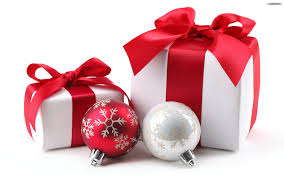 26Dirige: Hna. SaranteEstudio BíblicoHno. José 272829DirigeHna. Aracelis2nda ParteHna. Eva3031       9:00pmServicio de Año Nuevo Dirige: Hna. Murillo¡Programa está sujeto a cambios!¡Programa está sujeto a cambios!¡Programa está sujeto a cambios!¡Programa está sujeto a cambios!